Професионална оријентацијаДатум: 23.11.2022. Разред: IIОдељење: 3Наставни предмет: ЧОСНаставна јединица: Представљам Вам мог тату, маму... Занимања мојих родитеља.Тип часа: обрадаОблик рада:  фронталниМетод рада: дијалошка, монолошка, метода писаних радова, илустративнаИсходи:  развијање реалне слике о себи, својим особинамаЗа родитеље:Наставник упознао родитеље са наставним јединицама: ДА         НЕ Родитељ одабрао наставну јединицу: ДА          НЕ Наставник заједно са родитељем сачинио план часа, дао сугестије родитељу за писање припреме за час, материјала за час:   ДА          НЕ   ЕВАЛУАЦИЈА ЧАСАРодитељ предавач : 1. У којој мери сте задовољни одржаним часом : а) Час није протекао у складу са планом и припремом б) Задовољан сам одржаним часом у мањој мери в) Задовољан сам одржаним часом у већој мери 2. Остварени су следећи исходи по мојој процени : 3.  Чек листа за ученике показала је да су час вредновали као : а) занимљив б) добар в) веома добар Коментар предметног наставника :Потпис родитеља:   Потпис наставника: Потпис директора: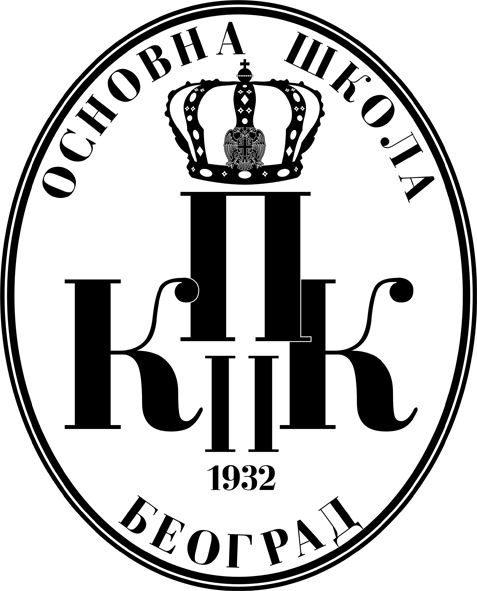 